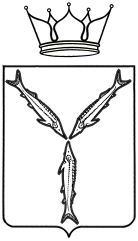 МИНИСТЕРСТВО КУЛЬТУРЫ САРАТОВСКОЙ ОБЛАСТИП Р И К А З07.07.2014 года № 01-11/338г. СаратовО создании комиссии по уничтожению конфиденциальной информацииВ связи с изменениями в законодательстве Российской Федерации, в соответствии с приказом ФСТЭК России от 18 февраля 2013 г. № 17 «Об утверждении требования о защите информации, не составляющей государственную тайну, содержащейся в государственных информационных системах» ПРИКАЗЫВАЮ:1. Создать комиссию по  уничтожению конфиденциальной информации  в составе: Баркетова В.А. – заместителя министра культуры области;Полторецкого В.В. – консультанта отдела бухгалтерского учета, отчетности и контроля;Панкова А.Г. – консультанта отдела правовой и кадровой работы.2. Комиссии производить уничтожение конфиденциальной информации (персональных данных) в следующих случаях:по требованию субъекта персональных данных, в определенных законом случаях;при истечении срока хранения; в случае выявления неправомерных действий с персональными данными и невозможности устранения допущенных нарушений;в случае достижения цели обработки персональных данных;в случае утраты необходимости достижения цели обработки.3. Результаты работы комиссии по уничтожению конфиденциальной информации оформлять актом.4. Контроль за исполнением настоящего приказа возложить 
на заместителя министра В.А. Баркетова.Министр                                                         		      С.В. Краснощекова